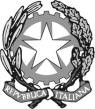 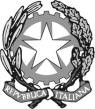 L I C E O  G I N N A S I OLICEO   GINNASIO   STATALE S T A T A L E“ N. SPEDALIERI”  “ N . S P E D A L I E R I 	” 	Piazza   Annibale   Riccò   s.n. Pi zza   Annibale   Riccò   s 	n.  95124  –  95124 Catani –  Catania (CT)  (CT)  	 Tel. 095Tel. 095361362907682  -     Fax Fax 0950950326329938173   E- - mail : info@liceospedalieri.itE-mail: info@liceospedalieri.it 	  C.M. CTPC070002    C.F:   80009390875  -  C.M. CTPC070002  -  C.F:   80009390875 	  	 TUTELA DELLA PRIVACY DEI MINORI DICHIARAZIONE LIBERATORIA PER FOTOGRAFIE E RIPRESE VIDEO (D.Lgs. 196/2003 “Codice in materia di protezione dei dati personali”) Il/La sottoscritto/a __________________________________________  nato/a ________________________________ il ____ /____/______   residente a _____________________  indirizzo: ____________________________ genitori/e (o esercenti potestà genitoriale nei confronti)   dell'alunno/a ______________________________________   frequentante la classe ______ sez. ____ di codesto Istituto, A U T O R I Z Z A il Liceo Classico Statale “Nicola Spedalieri” di Catania, nella persona del Dirigente Scolastico, all'effettuazione ed all'utilizzo di eventuali fotografie, video o altri materiali audiovisivi contenenti l'immagine, il nome e la voce del proprio figlio/a, all'interno di attività educative e didattiche per scopi documentativi, formativi e informativi. Le immagini e le riprese audio-video realizzate per conto dell’Istituto, nonché gli elaborati prodotti dagli studenti durante le attività scolastiche, potranno essere utilizzati esclusivamente per documentare e divulgare le attività dell’Istituzione scolastica tramite il sito internet di Istituto, pubblicazioni, mostre, corsi di formazione, seminari, convegni e altre iniziative promosse dall'Istituto anche in collaborazione con altri Enti.   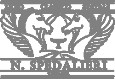 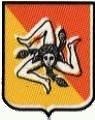 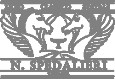 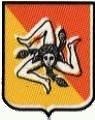 Non è consentito l'uso dell’immagine in contesti che pregiudichino la dignità personale ed il decoro proprio o del minore e comunque per usi e/o fini diversi da quelli sopra indicati. Il/la sottoscritto/a conferma di non aver nulla a pretendere in ragione di quanto sopra indicato e di rinunciare irrevocabilmente ad ogni diritto, azione o pretesa derivante da quanto sopra autorizzato. Catania, ______________  In fede * _________________________________ INFORMATIVA SULLA PRIVACY In conformità al D.Lgs. n. 196 del 30.06.2003 si autorizza il trattamento pubblico dei dati a scopi documentativi, formativi e informativi tramite supporti cartacei e telematici. Ai sensi dell'art. 13 del D.Lgs 196/2003, i dati personali che la riguardano saranno trattati dal Liceo Classico Statale  “Nicola Spedalieri”  per lo svolgimento del contratto e non saranno comunicati a terzi. I dati potranno essere utilizzati per informare sulle attività della scuola.  In relazione ai dati conferiti Lei potrà esercitare i diritti di cui all'art. 7 del D.Lgs. 196/2003: conferma dell'esistenza dei dati, origine, finalità, aggiornamento, cancellazione, diritto di opposizione. Per esercitare tali diritti dovrà rivolgersi al Responsabile del trattamento dei Dati personali, presso la scuola. Catania, ______________  	In fede * _________________________________ 	 * E’ necessaria la firma di uno dei genitori o del tutore legale del minore 